О внесении изменений в решение Совета сельского поселения «Усть-Лэкчим» от 29.11.2019 г. № IV-28/3   “Об установлении  налога  на  имущество физических лиц  на территории  муниципального образования  сельского поселения «Усть-Лэкчим»       Руководствуясь решением  Совета   муниципального  района «Корткеросский»  от  20.02.2021 года № VII-5/29 «О принятии решений  по  снижению  ставки  по  налогу  на имущество  физических  лиц»  Совет сельского поселения «Усть-Лэкчим» решил:    Внести в Решение Совета сельского поселения «Усть-Лэкчим» от 29.11.2019 года № IV-28/3 «Об установлении налога на имущество физических лиц на территории муниципального  образования сельского поселения «Усть-Лэкчим» следующие изменения:Пункт 2.2 изложить в следующей  редакции: «1 процента в отношении:а) объектов налогообложения, включенных в перечень, определяемый в  соответствии с пунктом 7 статьи 378.2 Налогового кодекса Российской Федерации;б) объектов налогообложения, предусмотренных абзацем вторым пункта 10 статьи 378.2 Налогового кодекса Российской Федерации;в) объектов налогообложения, кадастровая стоимость каждого из которых превышает 300 миллионов рублей;»2.   Настоящее Решение вступает в силу со дня его официального обнародования  и  распространяется  на правоотношения, возникшие с 01 января 2021 года.Глава сельского поселения                                              А.М.Меникова«Лöкчимдiн»сикт овмöдчöминлöн СöветСовет  сельского поселения  «Усть-Лэкчим»КЫВКÖРТÖДКЫВКÖРТÖДКЫВКÖРТÖДКЫВКÖРТÖДРЕШЕНИЕРЕШЕНИЕРЕШЕНИЕРЕШЕНИЕот  18 марта  2021 годаот  18 марта  2021 года                              № IV- 40/2                              № IV- 40/2(Республика Коми, Корткеросский район, п.Усть-Лэкчим)(Республика Коми, Корткеросский район, п.Усть-Лэкчим)(Республика Коми, Корткеросский район, п.Усть-Лэкчим)(Республика Коми, Корткеросский район, п.Усть-Лэкчим)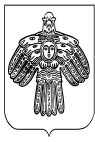 